Consorzio 6 Toscana Sud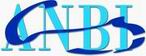 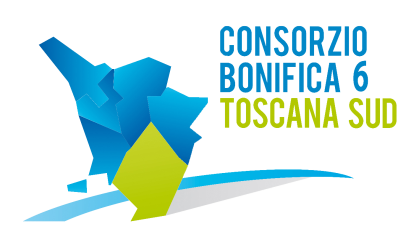 58100 GROSSETOViale Ximenes n. 3Tel. 0564.22189 Fax 0564.20819DECRETO DEL PRESIDENTE N. 145 DEL 22 SETTEMBRE 2014____________________________L’anno duemilaquattordici il giorno 22 del mese di Settembre alle ore 16.00 presso la sede del Consorzio in Grosseto, viale Ximenes n.3IL PRESIDENTEVista  n.79 del 27.12.2012;Vista  della assemblea consortile n°1, seduta n°1 del 25.02.2014 che ha eletto Presidente del Consorzio Fabio Bellacchi, Vicepresidente Mauro Ciani e terzo Membro Marco Mariotti;Preso atto dell’insediamento dell’ufficio di Presidenza, ai sensi dell’art. 17 della L.R. 79/2012;XXXXXXXXXXXXConsiderato che l’Unione dei Comuni Amiata Val D’Orcia ha incaricato Studio Vagaggini, con sede in Castiglione d’Orcia (SI), Via Castellana n. 63, Codice Fiscale VGGPLA63L17C313D e p.iva 00369330527 di redigere il progetto “R2013OSI0124 - Canale scolmatore Torrente Bestinino nel Comune di Asciano” in attuazione alla DGR n.1125 del 16.12.2013 con cui è stato approvato il Documento di Attuazione del P.R.A.A. per l’anno 2013 con riferimento al macrobiettivo B3 “Mantenimento e recupero dell’equilibrio idrogeologico e riduzione dell’erosione costiera”;Visto il Progetto Definitivo  “R2013OSI0124 - Canale scolmatore Torrente Bestinino nel Comune di Asciano” redatto in data 28.07.2014 dallo Studio Vagaggini di Casiglione D’Orcia (SI); Considerato che il lavoro trova copertura finanziaria nell’”Allegato A – Parte III – Interventi già finanziati con risorse di bilancio 2012 e  di cui alla Delibera di Giunta Regionale 7.7.2014 n.556 “L.R. 91/1998 - D.G.R.T. 1194/2013 - Rimodulazione del Documento Annuale per  del Suolo ;Vista .T. 79/2012, ed in particolar modo il punto 14 dei considerando e l’art. 23, comma 3;Considerato che il Consorzio 6 Toscana Sud deve sottoscrivere con l’Unione dei Comuni Amiata Val D’Orcia apposita convenzione, volta a regolamentare le attività di comune interesse, stabilendo le modalità di svolgimento delle stesse;Visto che detta convenzione deve essere redatta sulla base dello schema tipo non ancora approvato dalla Giunta Regionale; Viste le disposizioni di cui al D.lgs. 163/2006 e successive modifiche ed integrazioni in materia di lavori pubblici;Preso atto dei pareri favorevole del Responsabile del Procedimento e Direttore Generale sul procedimento tecnico – amministrativo in oggetto;D E C R E T Adi approvare, nelle more della stipula della convenzione con l’Unione dei Comuni Amiata Val D’Orcia, il Progetto Definitivo-Esecutivo redatto in data 28.07.2014 denominato “R2013OSI0124 - Canale scolmatore Torrente Bestinino nel Comune di Asciano “ per un importo complessivo di € 109.383,03 costituito dai seguenti elaborati:ELABORATO A – Relazione Tecnica;	ELABORATO B –	Documentazione fotografica;ELABORATO C – Relazione Paesaggistica;ELABORATO D – Elenco Prezzi;ELABORATO E – Quadro Economico – Computo Metrico;ELABORATO F – Cronoprogramma;ELABORATO G – Quadro incidenza manodopera;ELABORATO H – Capitolato Speciale d’Appalto;ELABORATO I – Piano di Manutenzione;ELABORATO L – PSC;ELABORATO M – Analisi dei Prezzi;ELABORATO N – Piano Particellare;TAVOLE DI PROGETTOdi convocare la conferenza dei servizi al fine di acquisire pareri e nulla-osta per la cantierabilità dell’intervento;di dichiarare il presente decreto immediatamente eseguibile, prevedendo la pubblicazione sul sito internet del Consorzio.IL PRESIDENTE(Fabio  Bellacchi)